Weekly Calendar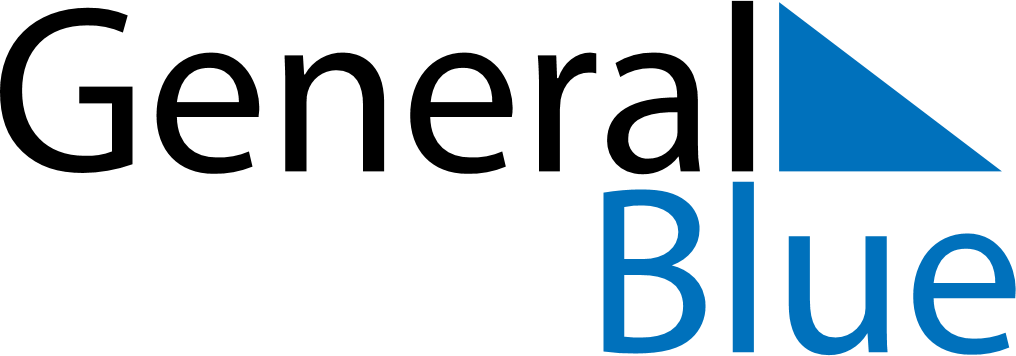 July 26, 2026 - August 1, 2026Weekly CalendarJuly 26, 2026 - August 1, 2026SundayJul 26MondayJul 27TuesdayJul 28WednesdayJul 29ThursdayJul 30FridayJul 31SaturdayAug 01MY NOTES